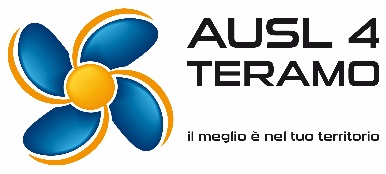 CERTIFICATO MEDICO PER LA CONVERSIONE DI PATENTE ESTERA o MILITARE A-B e C-D-EModuli necessariModulo istanza prestazione compilato e firmato. (All.1).                         Dichiarazione anamnestica debitamente compilata di proprio pugno da
firmare all'atto della visita solo in presenza del medico esaminatore (All. 2).	Dichiarazione sottoscritta di presa visione dell’informativa prevista dall’art. 9 paragrafo 2 lettera a e art. 13 del Regolamento UE 679/2016.Documenti necessariCertificato anamnestico del Medico Curante.Grado di rifrazione per chi fa uso esclusivo di lenti a contatto solo per la conversione di patenti C-D-E.Versamento su c/c postale n° 13073648 di € 35,00 per le patenti A-B e € 45,00 per le patenti C-D-E Intestati a: ASL Teramo - Unità Operativa Complessa di Medicina Legale.Patente di guida estera per la conversione di patente estera e patente di guida civile (se in possesso) per la conversione di patente militare. La patente oggetto della conversione va consegnata in fotocopia e esibita in originale.Versamento su c/c postale con codice a barre n. 4028 di € 16,00 intestato a Dipartimento dei Trasporti terrestri – Roma. Causale: “Imposta di bollo” (disponibile presso gli Uffici postali). N. 3 foto formato tessera recenti.Valido documento di d’identità da esibire in originale e consegnare in fotocopia.ORARIO AMBULATORIO MEDICOTUTTI I GIORNI DAL LUNEDI’ AL SABATO DALLE ORE 08.30 ALLE ORE 12.30